настання визначеного п. 1 прим. 2 підрозд. 10 розд. ХХ «Перехідні положення» ПКУ строку, а також у разі її погашення після 29 грудня 2021 року, штрафні санкції і пеня на відстрочені суми, що залишаться непогашеними, нараховуються у загальному порядку згідно з вимогами ПКУ. При наданні відстрочення згідно з п. 1 прим. 2 підрозд. 10 розд. ХХ «Перехідні положення» ПКУ норми ст. 100 «Розстрочення та відстрочення грошових зобов’язань або податкового боргу платника податків» ПКУ не застосовуються. 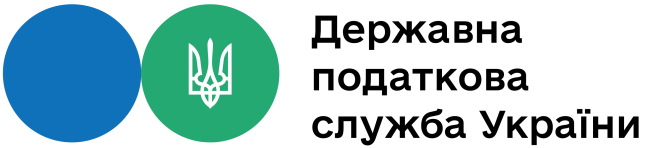 Відстрочення суми податкового боргу фізичних осіб16 серпня 2021 Відділ комунікацій з громадськістю управління інформаційної взаємодії Головного управління ДПС у Дніпропетровській області (територія обслуговування Нікопольського регіону) звертає увагу платників на те, в якому розмірі та в якому порядку здійснюється відстрочення суми податкового боргу, що обліковувалася за платниками податків – ФО, у т. ч. самозайнятими особами, станом на 01.12.2020.Законом України від 04 грудня 2020 року № 1072-IX «Про внесення змін до Податкового кодексу України та інших законів України щодо соціальної підтримки платників податків на період здійснення обмежувальних протиепідемічних заходів, запроваджених з метою запобігання поширенню на території України гострої распіраторної хвороби COVID-19, спричиненої коронавірусом SARS-CoV-2», який набрав чинності 10 грудня 2020 року, підрозд. 10 розд. ХХ «Перехідні положення» Податкового кодексу України (далі – ПКУ) доповнено, зокрема, п. 1 прим. 2. Відповідно до п. 1 прим. 2 підрозд. 10 розд. ХХ «Перехідні положення» ПКУ податковий борг платників податків – фізичних осіб, у тому числі самозайнятих осіб, який у загальній сумі не перевищує 6800 грн., може бути врегульований у такому порядку.Сума податкового боргу (у тому числі штрафні санкції, пеня та проценти за користування розстроченням/відстроченням), що обліковувалася за такими платниками податків станом на 01 грудня 2020 року і залишилась непогашеною станом на дату надання відстрочення, може бути відстрочена до 29 грудня 2021 року.Відстрочення здійснюється контролюючим органом за місцем обліку платника податків – фізичної особи за його заявою. Відстрочення надається без нарахування процентів за користування таким відстроченням.
У разі погашення платником податків повної суми відстроченого податкового боргу не пізніше визначеного п. 1 прим. 2 підрозд. 10 розд. ХХ «Перехідні положення» ПКУ строку штрафні санкції і пеня, передбачені ПКУ, на такі сплачені відстрочені суми не застосовуються та не нараховуються, а застосовані (нараховані) коригуються до нульових показників.У разі непогашення платником податків повної суми відстроченого податкового боргу до 